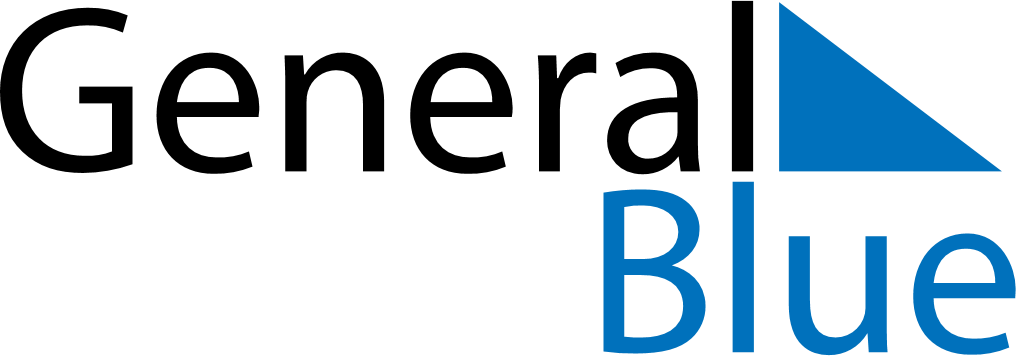 2025 – Q2Tanzania  2025 – Q2Tanzania  2025 – Q2Tanzania  2025 – Q2Tanzania  2025 – Q2Tanzania  2025 – Q2Tanzania  AprilMondayTuesdayWednesdayThursdayFridaySaturdaySundayApril123456April78910111213April14151617181920April21222324252627April282930AprilMayMondayTuesdayWednesdayThursdayFridaySaturdaySundayMay1234May567891011May12131415161718May19202122232425May262728293031MayJuneMondayTuesdayWednesdayThursdayFridaySaturdaySundayJune1June2345678June9101112131415June16171819202122June23242526272829June30Apr 7: Karume DayApr 18: Good FridayApr 20: Easter SundayApr 21: Easter MondayApr 26: Union DayMay 1: Labour DayJun 6: Feast of the Sacrifice (Eid al-Adha)